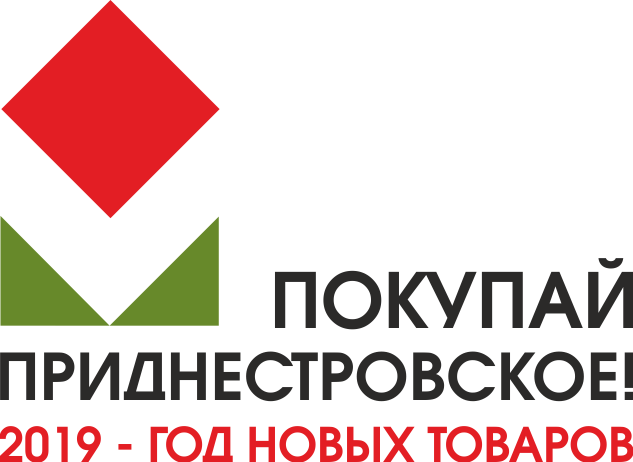 Положение о проведении конкурса рисунков и картин«ПОКУПАЙ ПРИДНЕСТРОВСКОЕ !»Общие положенияНекоммерческое партнерство «Торгово-промышленная палата ПМР» проводит Республиканский конкурс картин и рисунков «Покупай приднестровское!».Основная цель конкурса - отражение в наглядном виде труда и деятельности приднестровцев, привлечение внимания к  лучшим предприятиям, уникальным людям, товарам, работам и услугам.Основными задачами конкурса являются:- привитие любви к родному краю;- развитие идеи единения страны на основании единства взглядов, целей, интересов приднестровского общества по отношению к отечественным товарам;- популяризация среди всех категорий населения  экономического потенциала республики, уникальных приднестровских товаров и  предприятий, людей труда, оставивших свой след в истории Республики;    - привлечение внимания и формирование устойчивых убеждений в значимости приобретения  приднестровских товаров;- выявление и поддержка талантливых детей и молодежи;- развитие у молодежи творческого потенциала и интереса к творческим профессиям;- патриотическое воспитание детей и молодежи.Порядок проведения конкурсаОрганизаторы не ограничивают начинающих и профессиональных художников в их творческом поиске и предлагают показать разнообразные грани жизни и  деятельности приднестровцев.Тематика принимаемых конкурсных работ  следующая:Экономика ПриднестровьяПроизводители ПриднестровьяМестные товарыПриднестровец - человек труда, предприниматель, изобретатель и т.д.;история предпринимательства; уникальные производства  и т.д.;иное, соответствующее целям и задачам конкурса.Конкурс проводится в четыре этапа: I этап: с 1 июня 2019 г. по 1 августа 2019 г. – предоставление работ и заявок на участие;II этап: с 2 августа 2019 г. по 9 августа 2019 г. – предварительный отбор конкурсной комиссией представленных работ;III этап: с 10 августа 2019 г. по 10 октября 2019 г. - народное голосование, подведение итогов, определение победителей; IV этап: 12 октября 2019 – награждение победителей конкурса.Конкурс проводится по следующим возрастным категориям:до 10 лет;11 – 20 лет;Старше 20 лет.Каждый участник предоставляет на рассмотрение жюри не более 3 работ, созданных им лично.Плата за участие в конкурсе не взимается. Победители конкурса награждаются ценными призами. Общий призовой фонд составляет 10 500 руб.Информация о ходе проведения конкурса размещается на сайте ТПП ПМР www.tiraspol.ru.Условия участия в конкурсеКонкурсные работы должны отражать цели и задачи Конкурса.Допускаются работы, выполненные в любой художественной технике и любыми материалами.Работа должны представлять эстетическую и художественную ценность.Работа (картина) не должна превышать размеры 2х2 метра.В конкурсе могут принять участие профессиональные и непрофессиональные художники независимо от пола, рода занятий и увлечений. Участники предоставляют свои работы, созданные автором (коллективом авторов) в интервале с 1 июня  2019 года по 9 августа  2019г.Участие в конкурсе означает согласие автора на последующее некоммерческое использование его работ с указанием имени автора работы.Присылая работы на конкурс, автор выражает согласие на безвозмездное использование его работ при издании календаря или каталога, а также в иных формах, имеющих своей целью популяризацию идей проекта «Покупай приднестровское!». Автор безусловно гарантирует, что ему принадлежат авторские права на присланные на конкурс работы, иными словами, что именно он является автором этих работ. В случае нарушения участником конкурса чужих авторских прав, его заявка к участию в конкурсе не принимается.Картины, заявленные на конкурс, могут быть отклонены от участия в конкурсе в  случаях если:не соответствуют тематике конкурса;имеют эротическую составляющую или можно распознать элементы насилия, расовой или религиозной непримиримости;нарушают законодательство ПМР. Порядок предоставления работ для участия в конкурсеУчастники конкурса предоставляют свои работы непосредственно рисунок или картину в филиалы Торгово-промышленной палаты или Государственные администрации городов и районов по адресам: Центральное отделение ТПП ПМР – г. Тирасполь ул. Ленина 48, 4 этаж, Тел/факс: + (373 533) 9-42-03Филиал ТПП ПМР в Бендерах – Ленина 6, 2 этаж Тел/факс: + (373 552) 2-75-11Филиал ТПП ПМР в Дубоссарах – ул. Космонавтов, 40, каб. 25. тел. (215) 3-45-71Филиал ТПП ПМР в Рыбнице – ул. Индустриальная, 1 тел.: + (373 555) 2-20-04, 7-79-39Филиал Бизнес-школы ТПП ПМР в Рыбнице – ул. Мичурина, 148 тел.: + (373 555) 2-57-04ГА Григориопольского района и Григориополя – ул. Карла Маркса, 146, тел.: +373 (210) 3-42-02 – Ильенкова Светлана АнтоновнаГА Слободзейского района и Слободзеи – ул.Фрунзе 25, каб. 105 и 106, тел.: +373 (557) 2-47-80, 2-42-98 – Турта Татьяна ВасильевнаГА Днестровска – ул.Строителей 25, каб 8; тел.: +373 (219) 3-03-01 – Самофалова Наталья ЛеонидовнаГА Каменского района и Каменки – ул.Ленина 8, каб. 206; тел.:+373 (216)-2-25-91 – Степанец Екатерина ВладимировнаКаждая работа должна быть снабжена заявкой на участие в конкурсе (Приложение 1) с указанием следующей информации:фамилия и имя автора;название рисунка/картины;дата создания;контактный телефон;адрес электронной почты;род занятий (название учебного заведения, места работы);полная дата рождения;размеров произведения изобразительного искусства;использованных материалов изобразительного искусства, техники исполнения.ЗАЯВКИ С НЕПОЛНЫМИ ДАННЫМИ ПРИНИМАТЬСЯ НЕ БУДУТ. После награждения победителей и проведения выставки конкурсных работ, картины и рисунки будут возвращены авторам.При желании авторов, конкурсные работы могут быть размещены на постоянно действующей выставке-продаже в ТПП ПМР и демонстрироваться с возможностью продаж на выставках-ярмарках, проводимых в рамках Проекта во всех городах Приднестровья.Подведение итогов конкурса Выбор победителей конкурса проводится в 2 этапа:первоначальный отбор конкурсных работ Комиссией конкурсанародное голосование отобранных Комиссией работВ состав Комиссии конкурса входят:представители оргкомитета Проекта «Покупай приднестровское!»;члены Союза художников ПМР;представители Министерства экономического развития ПМР:представители Государственной службы по культуре и историческому наследию ПМР;представители Управления народного образования ПМР.Критериями оценки Комиссии являются:техника и качество исполнения;оригинальность;соответствие тематике Конкурса.Представленные на конкурс картины представляются членам Комиссии для оценки по перечисленным критериям. Бальная система оценки работ и подведения итогов независимого голосования  будет предоставлена членам Комиссии до начала ее заседания. В итоге в каждой возрастной категории будет отобрано по 15 работ.Отобранные работы будут представлены для народного голосования: на сайте ТПП ПМР; на выставках ярмарках проекта:- 10 августа в Днестровске;- 25 августа в Каменке;- 14 сентября в Слободзее;- 21 сентября в Рыбнице;- 8 октября в Бендерах.Победители народного голосования определяются максимальным числом голосов (по возрастным категориям).Награждение победителейПо результатам конкурса будут определены по три лучших работы в каждой возрастной категории, авторы которых будут отмечены дипломами и призами. Каждый участник Конкурса вне зависимости от количества набранных голосов получит поощрительный приз. Награждение  победителей будет проведено на Фестивале вина и винограда в Бендерской крепости 12 октября 2019 года.